OBJEDNÁVKA č: OBJ_UMO5/00030/23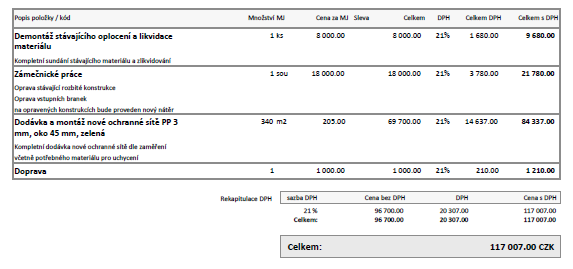 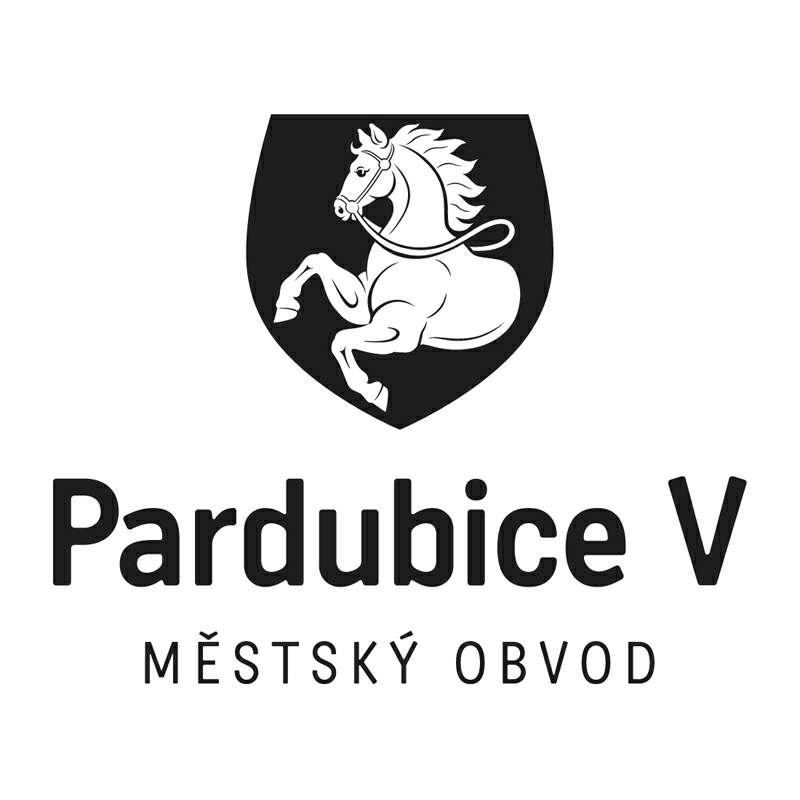 *S00BP01WS07U*Statutární město PardubiceStatutární město PardubiceMěstský obvod Pardubice VMěstský obvod Pardubice VObjednatel:Dodavatel:Statutární město PardubiceSchejbal-sport s.r.o.Městský obvod Pardubice VNa Kopečku 406Češkova 2253374 Horní Jelení53002 PardubiceIČO: 10754946IČO: 00274046DIČ: CZ10754946Číslo účtu: 181568024/0300 ČSOB PardubiceObjednáváme u vás: OPRAVU SPORTOVIŠTĚ  na základě cen. poptávky 4 DH oprSport/23/OIS, tj. sportoviště v prostoru vnitrobloku Demokratické mládeže x Lexova ul.. Zakázka dle cenové nabídky ze dne 27.2.2023Dodání:Maximálně do 16. týdne 2023Maximálně do 16. týdne 2023Poznámka:Nakládání se vzniklými odpady:
Zhotovitel odpovídá za řádnou likvidaci vzniklých odpadů, stává se jejich majitelem, při jejich likvidaci je povinen postupovat v souladu s příslušnými ustanoveními zákona č. 541/2020 Sb.. o odpadech v platném znění.
Jedná se o práce uvedené v CZ-CPA 41-43.
Objednatel prohlašuje, že opravovaný/rekonstruovaný/budovaný objekt není používán k ekonomické činnosti a ve smyslu informace GFŘ a MFČR ze dne 9.11.2011 nebude pro výše uvedenou dodávku aplikován režim přenesené daňové povinnosti podle § 92a zákona o DPH. Pro účely tohoto plnění tedy jako objednatel neposkytujeme svoje DIČ.Nakládání se vzniklými odpady:
Zhotovitel odpovídá za řádnou likvidaci vzniklých odpadů, stává se jejich majitelem, při jejich likvidaci je povinen postupovat v souladu s příslušnými ustanoveními zákona č. 541/2020 Sb.. o odpadech v platném znění.
Jedná se o práce uvedené v CZ-CPA 41-43.
Objednatel prohlašuje, že opravovaný/rekonstruovaný/budovaný objekt není používán k ekonomické činnosti a ve smyslu informace GFŘ a MFČR ze dne 9.11.2011 nebude pro výše uvedenou dodávku aplikován režim přenesené daňové povinnosti podle § 92a zákona o DPH. Pro účely tohoto plnění tedy jako objednatel neposkytujeme svoje DIČ.V Pardubicích dne:V Pardubicích dne:02.03.2023Správce rozpočtu Ing. KotykováPříkazce operace Bc. KlátilováVyřizuje: Klátilová Monika Bc.Telefon: 73654311 | Email: monika.klatilova@umo5.mmp.czDodavatel svým podpisem stvrzuje akceptaci objednávky, včetně výše uvedených podmínek.